6 модуль. 
1. Поставьте знак «<» или «>» в парах:

R(Al) и R(Nb)
ЭО(K) и ЭО(F)
I(In) и I(S)
E(P) и E(N)

2. Дайте характеристику следующему элементу: Ba
3. Сформулируйте закон сохранения массы и следствие из него
4. Рассчитайте набор квантовых чисел для 69 электрона гафния
5. Дайте характеристику веществу стекло7 модуль 
1. Рассчитайте тепловой эффект реакции:
KOH + CO2 → K2CO3 + H2O
2. При увеличении температуры от 0 º С до 12 º С скорость некоторой реакции возросла в 3,87 раза. Чему равна начальная скорость реакции?
3. Дайте определения понятиям: гомогенная среда, ингибитор, химическое равновесие.
4. Расставьте коэффициенты методом электронного баланса в уравнении:
Ca3(PO4)2 + C + SiO2 → CaSiO3 + P + CO
5. Как будет влиять увеличение температуры на состояние равновесия:
H2 + Br2  2HBr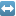 